									                  ΑΘΗΝΑ 29.7.2015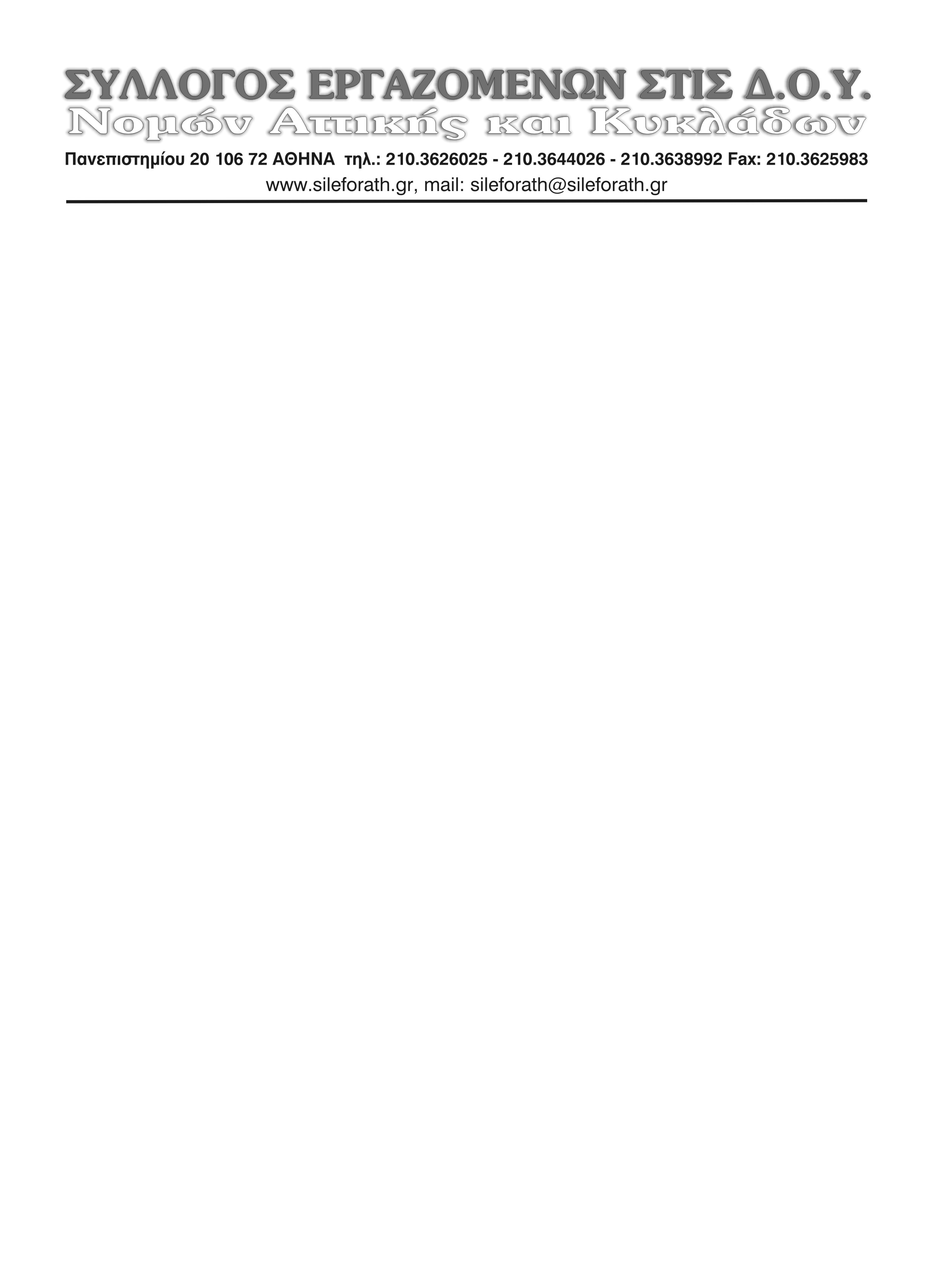        Αρ.Πρωτ.: 209ΕΝΗΜΕΡΩΣΗ ΓΙΑ ΤΗΝ ΣΥΝΑΝΤΗΣΗ ΤΟΥ ΣΥΛΛΟΓΟΥ ΜΕ ΤΟΝ ΑΝΑΠΛ. ΥΠΟΥΡΓΟ κ. ΑΛΕΞΙΑΔΗ ΤΡΥΦΩΝΑΠραγματοποιήθηκε στις 28.7.2015 η πρώτη συνάντηση του Συλλόγου με τον Αναπλ. Υπουργό κ. Αλεξιάδη Τρύφωνα και μέχρι πρότινος πρόεδρο του Συλλόγου μας. Στη συνάντηση αυτή  κατατέθηκε από τον σύλλογο συνοπτικό υπόμνημα, με τα βασικά προβλήματα που ταλανίζουν τον κλάδο και συζητήθηκαν τα περισσότερα εξ αυτών. Τονίσαμε ότι θα είμαστε αρωγοί και θα στηρίξουμε κάθε θετική κίνηση στην κατεύθυνση της πάταξης της φοροδιαφυγής, αλλά ξεκαθαρίσαμε ότι θα είμαστε δίπλα σε κάθε συνάδελφο και απέναντι σε κάθε αυθαιρεσία και προσπάθεια να καταπατηθούν δικαιώματα και κατακτήσεις. Μας τόνισε ότι υπάρχει συγκεκριμένο πλαίσιο, βάση αυτών που έχουν συμφωνηθεί με τους θεσμούς, αλλά τόνισε χαρακτηριστικά ότι δεν πρόκειται να υπογράψει κάτι αντίθετο με αυτά που τόσα χρόνια υπηρετούσε. Από την πλευρά του ο Υπουργός μας ενημέρωσε ότι:Υπάρχει δέσμευση της Κυβέρνησης για μείωση του κόστους λειτουργίας του Υπουργείου Οικονομικών  και επεξεργάζεται ήδη λύσεις, όπως μείωση του κόστους στέγασης των υπηρεσιών και μείωση του κόστους των επιδόσεων, χωρίς αυτό να πραγματοποιηθεί μέσω μείωσης των αποδοχών μας.Τονίστηκε ιδιαίτερα ότι οι ελλείψεις προσωπικού είναι πολύ μεγαλύτερες από αυτές που και ο ίδιος πίστευε, βεβαιώνοντας ότι θα επιταχυνθούν οι διαδικασίες για ενίσχυση του προσωπικού στις υπηρεσίες με διαδικασίες ΑΣΕΠ σύμφωνα με τα κριτήρια της 1Κ.Ζήτησε την συνδρομή όλων των συναδέλφων, ώστε να βγουν συνεργεία ελέγχου από το ήδη υπάρχον προσωπικό των υπηρεσιών, με δεδομένη την έλλειψη προσωπικού και του ότι αυτή τη στιγμή δεν είναι δυνατό να υπάρξει κονδύλι για υπερωριακή απασχόληση. Τόνισε ότι προσωπικός στόχος είναι η επίτευξη άσκησης ελεγκτικού έργου από το σύνολο των εφοριακών υπαλλήλων. Όσον αφορά τα κρατικά λαχεία δεσμεύτηκε ότι θα υπάρξει πλήρης αξιοποίηση και δεν θα διαλυθούν.Για το θέμα των καθαριστριών με σύμβαση έργου επισήμανε ότι η δική του εισήγηση θα είναι να καλύψουν οργανικές θέσεις και ο ίδιος πιέζει ώστε να έχουν επιστρέψει στις εργασίες τους εως 10 Αυγούστου.Στο θέμα κοινοποίησης (πάγωμα) των αποσπάσεων και μεταθέσεων, που έχουν ήδη εγκριθεί από υπηρεσιακά συμβούλια, τόνισε ότι δεν είναι δική του αρμοδιότητα αλλά της κ. Σαββαΐδου. Ωστόσο ο ίδιος θα κάνει τα δέοντα προκειμένου να κοινοποιηθούν οι εκκρεμείς μεταθέσεις με αίτηση συναδέλφου.Βεβαίωσε ότι θα ληφθούν μέτρα για την ασφάλεια των υπηρεσιών.Ενημέρωσε ότι θα επισπεύσει την νομοθετική διάταξη για τους Τ.Ε., ώστε να έχουν το δικαίωμα να συμμετάσχουν στις επόμενες κρίσεις προϊσταμένων. Επίσης τόνισε ότι θα παλέψει στο να εξασφαλιστούν αξιοκρατικές διαδικασίες στην επιλογή προϊσταμένων με ενιαία μετρήσιμα και αντικειμενικά κριτήρια.Αναμένει τις προτάσεις μας όσον αφορά τις οργανωτικές αλλαγές και θεωρεί ότι είναι η καταλληλότερη περίοδος με τη σωστή επιχειρηματολογία (παραδείγματος χάριν οι αδήλωτες ταμειακές μηχανές που εντοπίστηκαν από υπαλλήλους των Δ.Ο.Υ. Θήρας και Μυκόνου) ώστε να επαναλειτουργήσουν οι νησιωτικές Δ.Ο.Υ. Διαβεβαίωσε επίσης ότι σύντομα θα υπάρξει ενοποίηση του ΣΔΟΕ με την ΓΓΔΕ.  Ενημέρωσε ότι σύντομα θα συγκροτηθούν επιτροπές, που θα συζητήσουν τις αλλαγές στο φορολογικό και στις οποίες θα κληθούν να μετέχουν και μέλη της ομοσπονδίας, όποτε αναμένει τις προτάσεις μας. Δεσμεύτηκε ότι σύντομα θα κατατεθεί διάταξη για τη νομική προστασία των συναδέλφων στα πλαίσια άσκησης των υπηρεσιακών τους καθηκόντων.Για το Διοικητικό Συμβούλιο              Ο Αντιπρόεδρος                                            Ο Οργανωτικός Γραμματέας          Μποτζάκης Μανώλης			                   Χρηστάκος Στάυρος